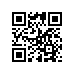 от 08.05.2019 № 6.18.1-01/0805-15О составе государственной экзаменационной комиссии по проведению государственной итоговой аттестации студентов образовательной программы «Управление пространственным развитием городов» Высшей школы урбанистики имени А.А. Высоковского факультета городского и регионального развития и секретарях государственной экзаменационной комиссииПРИКАЗЫВАЮ:Утвердить государственную экзаменационную комиссию (далее – ГЭК) по проведению государственной итоговой аттестации студентов 2 курса образовательной программы магистратуры  «Управление пространственным развитием городов», направление 07.04.04 Градостроительство, Высшей школы урбанистики имени А.А. Высоковского факультета городского и регионального развития, очной формы обучения в составе Президиума ГЭК и локальных ГЭК, а также секретарей Президиума ГЭК и локальных ГЭК.Утвердить состав Президиума ГЭК: Председатель Президиума ГЭК – Замятина Н.Ю., к.г.н., заместитель генерального директора АНО «Институт регионального консалтинга», ведущий научный сотрудник кафедры социально-экономической географии зарубежных стран географического факультета МГУ имени М.В. Ломоносова.Члены Президиума ГЭК:Воробьев А.Н., к.пол.н., первый заместитель декана факультета городского и регионального развития НИУ ВШЭ; Гончаров Р.В., к.г.н., доцент Высшей школы урбанистики имени А.А. Высоковского факультета городского и регионального развития НИУ ВШЭ;Пузанов К.А., к.г.н., доцент Высшей школы урбанистики имени А.А. Высоковского факультета городского и регионального развития НИУ ВШЭ;Милевский Ю.А., управляющий партнер ООО «Новая Земля».Секретарь Президиума ГЭК – Цандыкова О.Б., менеджер Высшей школы урбанистики имени А.А. Высоковского факультета городского и регионального развития НИУ ВШЭ.Утвердить локальные ГЭК по защите выпускных квалификационных работ:3.1. Локальная ГЭК №1:Председатель локальной ГЭК № 1 – Замятина Н.Ю., к.г.н., заместитель генерального директора АНО «Институт регионального консалтинга», ведущий научный сотрудник кафедры социально-экономической географии зарубежных стран географического факультета МГУ имени М.В. Ломоносова.Члены локальной ГЭК № 1:Климанов В.В., д.э.н., заведующий кафедрой государственного регулирования экономики Института общественных наук Российской академии народного хозяйства и государственной службы при Президенте РФ;Гончаров Р.В., к.г.н., доцент Высшей школы урбанистики имени А.А. Высоковского факультета городского и регионального развития НИУ ВШЭ;Павлюк С.Г., к.г.н., научный сотрудник лаборатории общественной географии и страноведения географического факультета МГУ имени М.В. Ломоносова;Попов Р.А., к.г.н., заместитель директора Фонда «Институт экономики города», доцент Высшей школы урбанистики имени А.А. Высоковского факультета городского и регионального развития НИУ ВШЭ;Пузанов К.А., к.г.н., доцент Высшей школы урбанистики имени А.А. Высоковского факультета городского и регионального развития НИУ ВШЭ;Курячий И.М., управляющий партнер ООО «Новая Земля»;Секретарь локальной ГЭК № 1 – Майорова К.С., младший научный сотрудник Высшей школы урбанистики имени А.А. Высоковского факультета городского и регионального развития НИУ ВШЭ.   3.2. Локальная ГЭК №2:Председатель локальной ГЭК № 2 – Милевский Ю.А., управляющий партнер ООО «Новая Земля». Члены локальной ГЭК № 2:Севастьянов А.В., д.э.н., профессор кафедры городского кадастра Государственного университета по землеустройству;Воробьев А.Н., к.пол.н., первый заместитель декана факультета городского и регионального развития НИУ ВШЭ; Гудзь Т.В., к.э.н., генеральный директор ООО «Полис Консалтинг»; Сафарова М.Д., к.э.н., руководитель проекта направления «Рынок недвижимости» Фонда «Институт экономики города», доцент Высшей школы урбанистики имени А.А. Высоковского факультета городского и регионального развития НИУ ВШЭ;Сиваев С.Б., к.тех.н., доцент, директор направления проектного офиса «Энергоэффективность» ПАО «Ростелеком», профессор Высшей школы урбанистики имени А.А. Высоковского факультета городского и регионального развития НИУ ВШЭ; Стадников В.Э., к.арх.н., доцент Высшей школы урбанистики имени А.А. Высоковского факультета городского и регионального развития НИУ ВШЭ.Секретарь локальной ГЭК № 2 – Цандыкова О.Б., менеджер Высшей школы урбанистики имени А.А. Высоковского факультета городского и регионального развития НИУ ВШЭ.Первый проректор								              В.В. Радаев